Faculty ProfileName:	 Sri Prasenjit Paul                       					                                            					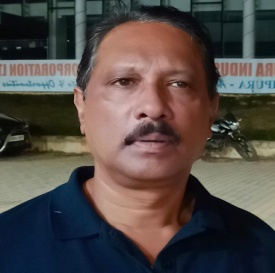 Designation: Associate Professor & Head			 E-mail: ap.prasenjit02@gmail.com				Date of Joining in Service: 12.4.2002Qualifications: M.Com, M.Phil. Subject:  Commerce			Specialization: Management, Marketing, HRM. 			Publications: Paul, Prasenjit (2015). A Study on Socio-Economic Status of People Residing in Rural Areas of Tripura. Interdisciplinary Journal of Contemporary Research, Vol.2, No.5, Pp137-40.  Other Responsibilities: Present Drawing and Disbursement Officer (DDO)